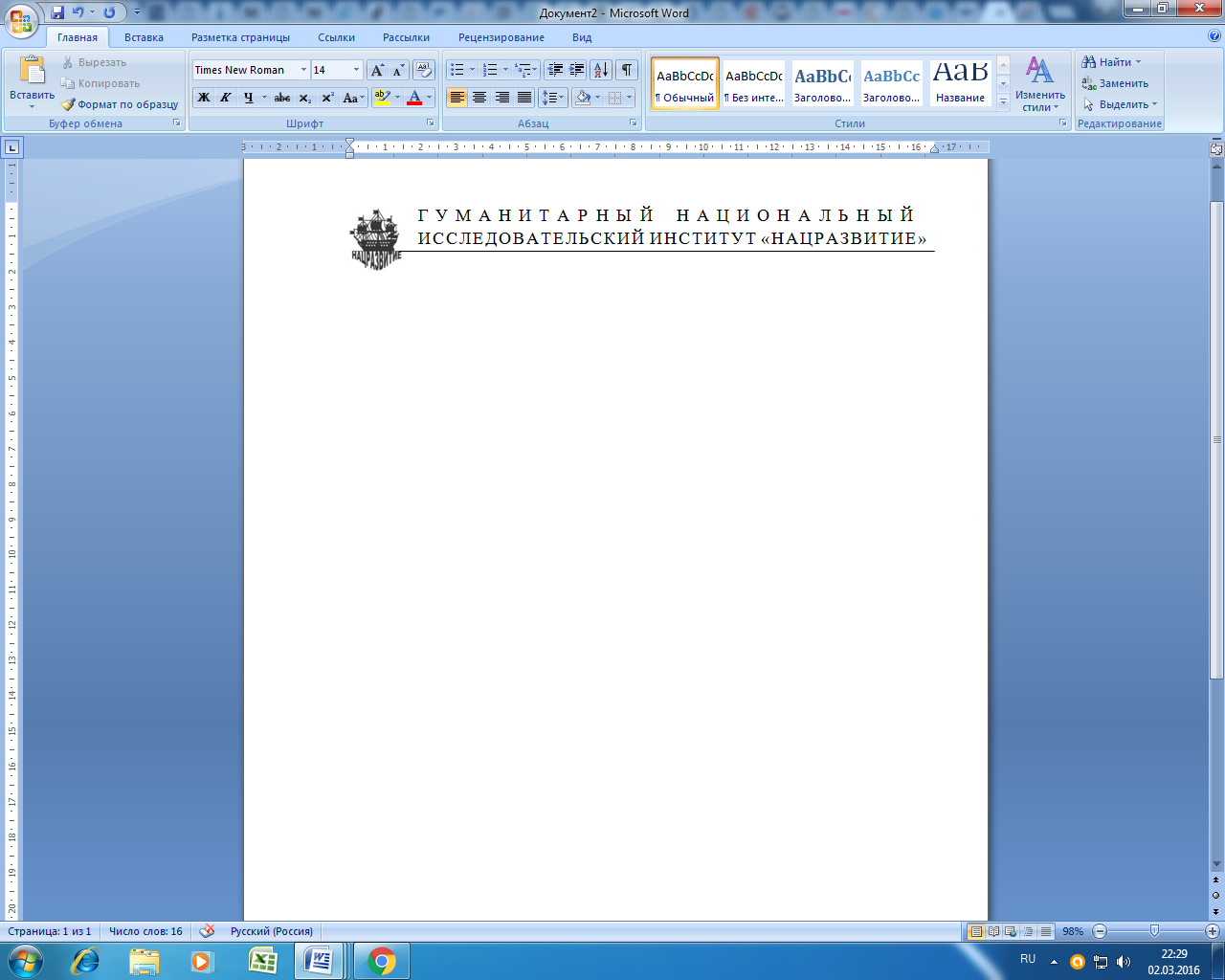 ЗАЯВКА НА ПУБЛИКАЦИЮ СТАТЬИ В КОНФЕРЕНЦИИАНКЕТА УЧАСТНИКА* Поля обязательные для заполненияИнформация о контактном лицеИнформация о контактном лицеИнформация о контактном лице*Фамилия, имя, отчество контактного лица*Электронный адрес контактного лица (от правильности зависит обратная связь, на данный адрес будет направлен электронный сборник)Телефон контактного лицаИнформация о публикацииИнформация о публикацииИнформация о публикации*Шифр конференции (на сайте таблица в разделе «Ближайшие конференции»)*Шифр конференции (на сайте таблица в разделе «Ближайшие конференции»)*Номер и название секции конференции (на сайте таблица в разделе «Ближайшие конференции» по ссылке «Подробнее»)*Номер и название секции конференции (на сайте таблица в разделе «Ближайшие конференции» по ссылке «Подробнее»)*Фамилия, имя, отчество автора (если авторов несколько, то ФИО авторов указываются через запятую. (порядок обязательно, как в статье, ФИО указывать полностью) Если в статье есть научный руководитель, его ФИО также необходимо указать)*Фамилия, имя, отчество автора (если авторов несколько, то ФИО авторов указываются через запятую. (порядок обязательно, как в статье, ФИО указывать полностью) Если в статье есть научный руководитель, его ФИО также необходимо указать)*Название статьи (строчными, НЕ заглавными)*Название статьи (строчными, НЕ заглавными)*Количество страниц в статье (кол-во страниц при 1,5 интервале и размере шрифта 14, Times New Roman)*Количество страниц в статье (кол-во страниц при 1,5 интервале и размере шрифта 14, Times New Roman)Информация об отправкеИнформация об отправкеИнформация об отправке*Количество печатных экземпляров сборника*Количество печатных экземпляров сборникаКоличество именных сертификатов об участии в конференции (указать ФИО, каким авторам выдать)Количество именных сертификатов об участии в конференции (указать ФИО, каким авторам выдать)*Почтовый адрес для отправки (обязательно индекс, от правильности написания зависит успешность доставки)*Почтовый адрес для отправки (обязательно индекс, от правильности написания зависит успешность доставки)*Фамилия, имя, отчество получателя печатных материалов*Фамилия, имя, отчество получателя печатных материаловДополнительный сервисДополнительный сервисДополнительный сервисПрисвоение статье индекса DOIПрисвоение статье индекса DOIТребуется / не требуетсяСправка о принятии материалов к публикации в электронной форме (справка не именная, выдается на статью для всех авторов)Справка о принятии материалов к публикации в электронной форме (справка не именная, выдается на статью для всех авторов)Требуется / не требуетсяСоставление аннотации и ключевых словСоставление аннотации и ключевых словТребуется / не требуетсяТребуется перевод на английский язык аннотации и ключевых слов (перевод названия статьи и информации об авторах в услугу не входит)Требуется перевод на английский язык аннотации и ключевых слов (перевод названия статьи и информации об авторах в услугу не входит)Требуется / не требуетсяТребуется корректорская правка текстаТребуется корректорская правка текстаТребуется / не требуетсяТребуется корректорская правка литературыТребуется корректорская правка литературыТребуется / не требуетсяПрошу считать меня участником научной конференции. Разрешаю вносить в представленные мною материалы корректорскую правку и опубликовать их в сборнике статей конференцииПрошу считать меня участником научной конференции. Разрешаю вносить в представленные мною материалы корректорскую правку и опубликовать их в сборнике статей конференцииПрошу считать меня участником научной конференции. Разрешаю вносить в представленные мною материалы корректорскую правку и опубликовать их в сборнике статей конференции